峨眉二中21级高一下半期考试数学科试题（文）参考答案 1   14.70     15.1023     16.1  解:(1)18．解：（1）当a＝﹣1时，不等式化为﹣x2﹣4x﹣3＜0，即x2+4x+3＞0，解得x＜﹣3或x＞﹣1，（4分）所以不等式的解集为{x|x＜﹣3或x＞﹣1}；（6分）（2）当a＝0时，不等式化为﹣3＜0在R上恒成立，符合题意；（8分）当a≠0时，因为关于x的一元二次不等式ax2+4ax﹣3＜0的解集为R，所以，（10分）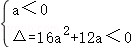 解得．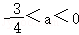 综上，a的取值范围是．（12分）19.解：（1）已知，则解：（1）由题意得：（6分）（2）21．解：（1）…（2分）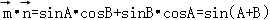 对于△ABC，A+B＝π﹣C，0＜C＜π，∴sin（A+B）＝sinC，∴．…（3分）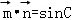 又∵，∴，∴．…（6分）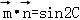 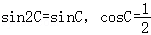 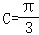 （2）由sinA，sinC，sinB成等差数列，得2sinC＝sinA+sinB，由正弦定理得2c＝a+b．…（8分）∵，∴abcosC＝18，∴ab＝36．…（10分）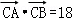 由余弦定理c2＝a2+b2﹣2abcosC＝（a+b）2﹣3ab，可得c2＝4c2﹣3×36，∴c2＝36，解得c＝6．…（12分）22．解：（1）设各项均不相等的等差数列{an}的公差为d≠0，∵a1＝1，且a1，a2，a5成等比数列，∴＝a1•a5，即（1+d）2＝1+4d，解得d＝2，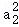 ∴an＝1+2（n﹣1）＝2n﹣1．（3分）（2）证明：数列{bn}中，b1＝log2（a2+1）＝log24＝2，∵，n∈N*．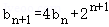 ∴bn+1+2n+1＝4（bn+2n），b1+2＝4．∴数列{bn+2n}是等比数列，首项为4，公比为4，∴bn+2n＝4n，∴bn＝4n﹣2n．（6分）（3）①n＝2k时，k∈N*，cn＝c2k＝＝，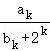 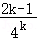 ∴数列{c2k}的前k项的和Ak＝++…+，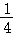 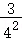 ∴Ak＝++…++，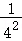 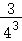 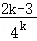 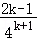 ∴Ak＝+2（++…+）﹣＝+2×﹣，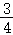 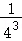 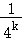 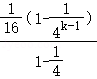 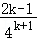 化为：Ak＝﹣．（9分）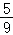 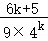 ②n＝2k﹣1时，cn＝＝＝＝＝（﹣），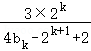 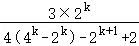 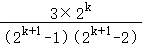 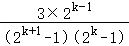 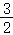 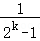 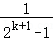 ∴数列的前k项的和Bk＝[（﹣）+（﹣）+…+（﹣）]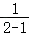 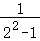 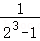 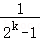 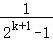 ＝（1﹣），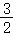 ∴数列{cn}的前2n项的和．（12分）123456789101112BBADBCACDBCD